Примечание к документуНачало действия документа - 01.01.2021.Срок действия документа ограничен 31 декабря 2023 года.Название документа"Отраслевое соглашение по организациям, находящимся в ведении Министерства просвещения Российской Федерации, на 2021 - 2023 годы"(утв. Минпросвещения России, Профсоюзом работников народного образования и науки РФ 29.12.2020)На 2021 - 2023 годы заключено отраслевое соглашение по организациям, находящимся в ведении Минпросвещения РоссииСоглашение определяет в договорном порядке согласованные позиции сторон по созданию необходимых трудовых и социально-экономических условий для работников и обеспечению стабильной и эффективной деятельности государственных образовательных организаций, научных и иных организаций.Соглашение устанавливает общие условия оплаты труда работников образования и науки, их гарантии, компенсации и льготы.Положения Соглашения:обязательны для организаций, на которые оно распространяется;применяются при заключении коллективных договоров в организациях, трудовых договоров с работниками организаций и при разрешении индивидуальных и коллективных трудовых споров;рекомендуются к использованию при заключении региональных и территориальных отраслевых соглашений.Министр просвещенияРоссийской ФедерацииС.С.КРАВЦОВ29 декабря 2020 г.Председатель Профессионального союзаработников народного образованияи науки Российской ФедерацииГ.И.МЕРКУЛОВА29 декабря 2020 г.ОТРАСЛЕВОЕ СОГЛАШЕНИЕПО ОРГАНИЗАЦИЯМ, НАХОДЯЩИМСЯ В ВЕДЕНИИ МИНИСТЕРСТВАПРОСВЕЩЕНИЯ РОССИЙСКОЙ ФЕДЕРАЦИИ, НА 2021 - 2023 ГОДЫI. Общие положения1.1. Настоящее Отраслевое соглашение (далее - Соглашение) заключено на федеральном уровне в соответствии с законодательством Российской Федерации с целью определения в договорном порядке согласованных позиций сторон по созданию необходимых трудовых и социально-экономических условий для работников и обеспечению стабильной и эффективной деятельности государственных образовательных организаций, научных и иных организаций, находящихся в ведении Министерства просвещения Российской Федерации (далее соответственно - организации, образовательные организации, образовательные организации высшего образования).Соглашение является правовым актом, регулирующим социально-трудовые отношения в сфере образования и науки, устанавливающим общие условия оплаты труда работников образования и науки, их гарантии, компенсации и льготы.Положения Соглашения:обязательны для организаций, на которые оно распространяется;применяются при заключении коллективных договоров в организациях, трудовых договоров с работниками организаций и при разрешении индивидуальных и коллективных трудовых споров;рекомендуются к использованию при заключении региональных и территориальных отраслевых соглашений.1.2. Сторонами Соглашения (далее - стороны) являются:работники организаций, в отношении которых функции и полномочия учредителя осуществляет Министерство просвещения Российской Федерации, в лице их полномочного представителя - Профессионального союза работников народного образования и науки Российской Федерации (далее - Профсоюз), действующего на основании Устава Профессионального союза работников народного образования и науки Российской Федерации (далее - Устав Профсоюза);работодатели - организации, в отношении которых функции и полномочия учредителя осуществляет Министерство просвещения Российской Федерации, в лице их полномочного представителя - Министерства просвещения Российской Федерации.1.3. Соглашение распространяется на всех работников и работодателей организаций, в отношении которых функции и полномочия учредителя осуществляет Министерство просвещения Российской Федерации.Работодатели и соответствующие выборные органы первичных профсоюзных организаций могут заключать иные соглашения в соответствии с частью 10 статьи 45 Трудового кодекса Российской Федерации, содержащие разделы о распространении отдельных социальных льгот и гарантий только на членов Профсоюза, а также на работников, не являющихся членами Профсоюза, но уполномочивших выборный орган первичной профсоюзной организации на представление их интересов в соответствии с действующим законодательством Российской Федерации.1.4. Стороны договорились о том, что:1.4.1. В целях реализации договорного регулирования социально-трудовых отношений в образовательных организациях заключаются коллективные договоры в соответствии с трудовым законодательством Российской Федерации.Коллективные договоры организаций не могут содержать условий, снижающих уровень прав и гарантий работников, установленных трудовым законодательством, иными актами, содержащими нормы трудового права, и Соглашением.В коллективном договоре организации с учетом особенностей ее деятельности, финансовых возможностей могут устанавливаться льготы и преимущества для работников, условия труда более благоприятные по сравнению с установленными законами, иными нормативными правовыми актами, содержащими нормы трудового права, и Соглашением, а также могут устанавливаться дополнительные меры социальной поддержки, льготы и гарантии работникам.Законодательные и иные нормативные правовые акты, улучшающие правовое регулирование социально-экономического положения работников по сравнению с регулированием, предусмотренным Соглашением, применяются с даты вступления их в силу.Министерство просвещения Российской Федерации и Профсоюз в установленном сторонами порядке (приложение N 1 к Соглашению) осуществляют ведомственную регистрацию коллективных договоров образовательных организаций высшего образования, их анализ с участием уполномоченной Профсоюзом организации в целях контроля за состоянием и эффективностью договорного регулирования социально-трудовых отношений в сфере образования, а также обобщения опыта коллективно-договорного регулирования в сфере образования.1.4.2. В течение срока действия Соглашения стороны вправе вносить в него изменения на основе взаимной договоренности. При наступлении условий, требующих изменения Соглашения, заинтересованная сторона направляет другой стороне письменное уведомление о начале ведения переговоров в соответствии с трудовым законодательством и Соглашением.Принятые сторонами изменения к Соглашению оформляются дополнительным соглашением, которое является неотъемлемой частью Соглашения.1.5. Стороны не вправе в течение срока действия Соглашения в одностороннем порядке прекратить выполнение принятых на себя обязательств.В случае реорганизации сторон Соглашения права и обязательства сторон по выполнению Соглашения переходят к их правопреемникам и сохраняются до окончания срока его действия.1.6. Соглашение вступает в силу с 1 января 2021 г. и действует по 31 декабря 2023 года.Коллективные переговоры по разработке и заключению нового Соглашения должны быть начаты не позднее 1 октября 2023 года.1.7. После уведомительной регистрации Соглашения в установленном порядке Министерство просвещения Российской Федерации доводит текст Соглашения и изменения к нему до организаций, в отношении которых оно осуществляет функции и полномочия учредителя, Профсоюз - до региональных (межрегиональных) и первичных профсоюзных организаций в организациях, подведомственных Министерству просвещения Российской Федерации.Текст Соглашения после его уведомительной регистрации размещается на официальных сайтах Министерства просвещения Российской Федерации и Профсоюза и публикуется в журнале "Вестник образования", "Учительской газете", газете "Мой Профсоюз".II. Обязательства представителей сторон Соглашения2.1. Руководствуясь основными принципами социального партнерства, осознавая ответственность за функционирование и развитие организаций, необходимость улучшения положения их работников, Министерство просвещения Российской Федерации и Профсоюз договорились:2.1.1. Способствовать повышению качества образования в Российской Федерации, результативности деятельности образовательных организаций, конкурентоспособности работников на рынке труда при реализации национального проекта "Образование", государственной программы Российской Федерации "Развитие образования" на 2018 - 2025 годы, Стратегии развития воспитания в Российской Федерации на период до 2025 года, Прогноза долгосрочного социально-экономического развития Российской Федерации на период до 2030 года, иных документов стратегического планирования на федеральном уровне, на уровне субъектов Российской Федерации и на уровне муниципальных образований, а также мероприятий программ и проектов в сфере образования.2.1.2. Участвовать в постоянно действующих органах социального партнерства.2.1.3. Принимать участие в организации, подготовке и проведении конкурсов профессионального мастерства.2.2. Министерство просвещения Российской Федерации:2.2.1. Осуществляет полное и своевременное финансовое обеспечение деятельности организаций.2.2.2. Информирует Профсоюз о действующих и (или) готовящихся к принятию федеральных и иных программах в сфере образования, затрагивающих социально-трудовые права работников, организует совместно с Профсоюзом консультации о возможных прогнозируемых социально-экономических последствиях реализации указанных программ.2.2.3. Обеспечивает участие представителей Профсоюза в составе аттестационной комиссии Министерства просвещения Российской Федерации для аттестации педагогических работников организаций, осуществляющих образовательную деятельность, подведомственных Министерству просвещения Российской Федерации.2.2.4. Предоставляет Профсоюзу по его запросам информацию о численности и составе работников образовательных организаций сферы образования, системах оплаты труда, размерах средней заработной платы по категориям персонала, а также по иным показателям, связанным с оплатой труда работников, об объеме задолженности по выплате заработной платы, показателях по условиям и охране труда, планировании и проведении мероприятий по массовому сокращению численности (штатов) работников, о принятых государственными органами решениях по финансовому обеспечению отдельных направлений в сфере деятельности и другую необходимую информацию по социально-трудовым вопросам.2.2.5. Обеспечивает возможность представителям Профсоюза, в том числе членам Координационного совета председателей профсоюзных организаций работников вузов Профсоюза (далее - КСП Профсоюза), членам Координационного совета председателей первичных профсоюзных организаций учреждений среднего профессионального образования при Центральном Совете Профсоюза (далее - КС СПО Профсоюза) принимать участие в работе коллегий, межведомственных комиссий, в составе рабочих групп по разработке программ в сфере профессионального образования, в совещаниях и других мероприятиях.2.2.6. Направляет в Профсоюз для согласования проекты нормативных правовых актов, разъяснений и рекомендаций, в том числе методических рекомендаций, примерных положений, затрагивающих социально-трудовые, экономические права и профессиональные интересы работников и обучающихся, прежде всего в области оплаты труда, социально-трудовых гарантий и стипендиального обеспечения, награждения ведомственными наградами, а также обеспечивает непосредственное участие представителей Профсоюза в их разработке.2.2.7. Считает неправомерным уклонение работодателей образовательных организаций от участия в коллективных переговорах с соответствующим легитимным выборным органом первичной профсоюзной организации, от предоставления информации, необходимой для их ведения и заключения коллективного договора на согласованных сторонами условиях, а также осуществления контроля за соблюдением коллективного договора, соглашения.2.2.8. Обеспечивает реализацию статьи 353.1 Трудового кодекса Российской Федерации по осуществлению ведомственного контроля за соблюдением трудового законодательства и иных нормативных правовых актов, содержащих нормы трудового права, в подведомственных организациях в порядке и на условиях, определяемых законами Российской Федерации.2.3. Профсоюз:2.3.1. Обеспечивает представительство и защиту социально-трудовых прав и профессиональных интересов работников образовательных организаций, в том числе при разработке и согласовании проектов нормативных правовых актов, разъяснений и рекомендаций, в том числе методических рекомендаций, примерных положений, затрагивающих социально-трудовые, экономические права и профессиональные интересы работников, социальные гарантии и стипендиальное обеспечение обучающихся.2.3.2. Оказывает помощь членам Профсоюза, первичным профсоюзным организациям, а также работникам, не являющимся членами Профсоюза, но уполномочившим выборный орган первичной профсоюзной организации на представление их интересов в соответствии с действующим законодательством Российской Федерации, в вопросах применения трудового законодательства; принятия работодателем локальных нормативных актов, содержащих нормы трудового права; заключения коллективных договоров, а также разрешения индивидуальных и коллективных трудовых споров, в том числе в суде.2.3.3. Использует возможности переговорного процесса с целью учета интересов сторон и предотвращения социальной напряженности в коллективах образовательных организаций.2.3.4. Содействует предотвращению в организациях коллективных трудовых споров при выполнении работодателями обязательств, включенных в Соглашение и коллективные договоры.2.3.5. Обращается в федеральные органы законодательной и исполнительной власти с предложениями о принятии законодательных и иных нормативных правовых актов по вопросам защиты экономических, социально-трудовых, профессиональных прав и интересов работников.2.3.6. Проводит с участием Правового совета при Центральном Совете Профсоюза экспертизу проектов федеральных законов и других нормативных правовых актов, разъяснений и рекомендаций, в том числе методических рекомендаций, примерных положений, затрагивающих права и интересы работников и обучающихся организаций, анализирует практику применения трудового законодательства, законодательства Российской Федерации в области образования, издает информационные бюллетени и разъяснения по вопросам, связанным с социально-трудовыми правами и интересами работников сферы образования, размещая их на сайте Общероссийского Профсоюза образования в сети Интернет по адресу http://www.eseur.ru.2.3.7. Осуществляет контроль за соблюдением работодателями трудового законодательства, иных нормативных правовых актов, коллективных договоров, соглашений и локальных нормативных актов, содержащих нормы трудового права.2.3.8. Содействует в проведении специальной оценки условий труда работников.2.3.9. Обеспечивает участие представителей выборных органов первичных профсоюзных организаций в проведении аттестации педагогических работников, в том числе относящихся к профессорско-преподавательскому составу, научных работников, состоящих в штате образовательных организаций высшего образования.III. Развитие социального партнерства и участие профсоюзныхорганов в управлении организациями3.1. В целях развития социального партнерства стороны обязуются:3.1.1. Строить свои взаимоотношения на основе принципов социального партнерства, коллективно-договорного регулирования социально-трудовых отношений, соблюдать определенные Соглашением обязательства и договоренности.3.1.2. Развивать и совершенствовать систему органов социального партнерства в сфере образования на федеральном, межрегиональном, региональном, территориальном и локальном уровнях.3.1.3. Участвовать на равноправной основе в работе Отраслевой комиссии по регулированию социально-трудовых отношений (далее - Отраслевая комиссия), являющейся органом социального партнерства на федеральном уровне, созданным для ведения коллективных переговоров, подготовки проекта соглашения и его включения, внесения в него изменений, разработки и утверждения ежегодных планов мероприятий по выполнению Соглашения, а также для осуществления текущего контроля за ходом выполнения Соглашения (не реже одного раза в полугодие).3.1.4. Способствовать повышению эффективности заключаемых отраслевых соглашений на региональном уровне и коллективных договоров в организациях, в том числе путем проведения Всероссийского конкурса коллективных договоров и соглашений.Осуществлять систематический мониторинг, обобщение опыта заключения региональных отраслевых соглашений и коллективных договоров организаций, а также контроль за состоянием и эффективностью договорного регулирования социально-трудовых отношений в отдельных субъектах Российской Федерации, по федеральным округам и в целом в сфере образования.Содействовать формированию полномочных объединений работодателей в сфере образования на федеральном, межрегиональном, региональном и территориальном уровнях.3.1.5. Проводить взаимные консультации (переговоры) по вопросам регулирования трудовых и иных непосредственно связанных с ними отношений, обеспечения гарантий социально-трудовых прав работников организаций, совершенствования ведомственных нормативных правовых актов, регулирующих трудовые права работников, и по другим социально значимым вопросам.3.1.6. Содействовать реализации принципа государственно-общественного управления системой образования на принципах законности, демократии, автономии образовательных организаций, информационной открытости системы образования и учета общественного мнения, в том числе с участием КСП Профсоюза.3.1.7. Обеспечивать участие представителей другой стороны Соглашения в работе своих руководящих органов при рассмотрении вопросов, связанных с содержанием Соглашения и его выполнением; предоставлять другой стороне полную, достоверную и своевременную информацию о принимаемых решениях, затрагивающих социально-трудовые, экономические права и профессиональные интересы работников.3.1.8. В целях повышения эффективности коллективно-договорного регулирования на уровне образовательной организации содействовать принятию локальных нормативных актов организаций, содержащих нормы трудового права, в том числе при установлении либо изменении условий, норм и оплаты труда по согласованию с соответствующим выборным профсоюзным органом.Содействовать обеспечению участия представителей выборного профсоюзного органа образовательной организации в разработке локальных нормативных актов, содержащих нормы трудового права, в том числе при установлении либо изменении условий, норм и оплаты труда.3.1.9. Осуществлять урегулирование возникающих разногласий в ходе коллективных переговоров в порядке, установленном трудовым законодательством.3.1.10. При принятии в установленном порядке решений о ликвидации или реорганизации образовательных организаций принимать меры по обеспечению предоставления работникам установленных трудовым законодательством Российской Федерации гарантий и компенсаций.3.2. Министерство просвещения Российской Федерации обязуется:3.2.1. В соответствии со статьей 35.1 Трудового кодекса Российской Федерации обеспечивать условия для участия представителей Отраслевой комиссии, КСП Профсоюза, КС СПО Профсоюза, Совета молодых педагогов при Центральном Совете Профсоюза (далее - СМП) в разработке и (или) обсуждении проектов нормативных правовых актов, затрагивающих права и интересы работников.При подготовке Министерством просвещения Российской Федерации проектов нормативных правовых актов, разъяснений и рекомендаций, в том числе методических рекомендаций, примерных положений, затрагивающих права и интересы работников организаций, обеспечивать заблаговременное о них информирование Профсоюза структурными подразделениями Министерства просвещения Российской Федерации для учета мнения Профсоюза и положений Соглашения.3.2.2. Способствовать реализации положений части 6 статьи 26 Федерального закона от 29 декабря 2012 г. N 273-ФЗ "Об образовании в Российской Федерации" в части обеспечения права представителей выборного органа первичной профсоюзной организации (председателя профсоюзной организации или другого представителя, делегированного выборным органом) участвовать в работе коллегиальных органов управления образовательной организации, к которым относятся общее собрание (конференция) работников и обучающихся образовательной организации, ученый совет.3.2.3. Способствовать формированию в образовательных организациях с участием выборных профсоюзных органов системы внутреннего контроля за соблюдением трудового законодательства и иных актов, содержащих нормы трудового права.3.2.4. Учитывать при оценке эффективности деятельности образовательной организации наличие, реализацию и направленность социальных программ и проектов.3.2.5. Учитывать при оценке эффективности деятельности образовательной организации и ее руководителя создание и соблюдение условий, обеспечивающих деятельность представителей работников, в соответствии с трудовым законодательством, коллективным договором и Соглашением (включая наличие коллективного договора), в том числе:а) развитие системы государственно-общественного управления образовательной организацией (социального партнерства, работы по принятию, реализации коллективных договоров и др.);б) создание благоприятного психологического климата в коллективе, сохранение и развитие кадрового обеспечения образовательной организации;в) создание и поддержка имиджа образовательной организации (развитие и создание связей с социальными партнерами, отсутствие нарушений трудового законодательства) и другое.3.2.6. При разработке предложений по совершенствованию целевых показателей эффективности деятельности образовательных организаций, в том числе в целях осуществления рейтинга образовательных организаций высшего образования, подведомственных Министерству просвещения Российской Федерации, учитывать в числе критериев перечень показателей, характеризующих эффективность социального партнерства и коллективно-договорного регулирования социально-трудовых отношений.3.2.7. Подготовить предложение о дополнении состава показателей оценки эффективности деятельности руководителей образовательных организаций высшего образования показателем, характеризующим полноту выполнения образовательной организацией высшего образования положений Соглашения при заключении коллективных договоров.3.3. Стороны считают целесообразным направление в образовательные организации по вопросам, находящимся в ведении Министерства просвещения Российской Федерации, разъяснений, рекомендаций, методических рекомендаций, примерных положений, в том числе подготовленных сторонами совместно, по вопросам применения законодательства в сфере образования, нормативных правовых актов в сфере труда и образования, норм Соглашения.3.4. Стороны по мере необходимости проводят мониторинги соблюдения образовательными организациями, в отношении которых Министерство просвещения Российской Федерации осуществляет функции по выработке и реализации государственной политики и нормативно-правовому регулированию, норм трудового законодательства, положений Соглашения по вопросам заключения трудовых договоров, применения профессиональных стандартов, порядка проведения аттестации работников, включая педагогических работников, занимающих должности, относящиеся к профессорско-преподавательскому составу, и научных работников.3.5. Стороны согласились регулярно освещать в средствах массовой информации, в том числе в отраслевых и профсоюзных печатных изданиях, на официальных сайтах в информационно-телекоммуникационной сети "Интернет" промежуточные и итоговые результаты выполнения Соглашения, иных соглашений и коллективных договоров организаций.3.6. Стороны считают целесообразным участие Профсоюза при рассмотрении Министерством просвещения Российской Федерации проектов профессиональных стандартов в сфере образования, подготовке замечаний и предложений к ним.3.7. Стороны в своих действиях при рассмотрении вопросов социально-экономического положения работников образования и науки учитывают положения Рекомендаций МОТ/ЮНЕСКО о положении учителей (г. Париж, 5 октября 1966 г.), Рекомендаций ЮНЕСКО о статусе научно-исследовательских работников (г. Париж, 20 ноября 1974 г.), о статусе преподавательских кадров высших учебных заведений (г. Париж, 11 ноября 1997 г.), Рекомендации ЮНЕСКО о техническом и профессиональном образовании и подготовке (г. Париж, 3 - 18 ноября 2015 года).3.8. Стороны рекомендуют оформлять договоренности между представителями обучающихся в профессиональных образовательных организациях и образовательными организациями по вопросам обеспечения защиты их прав и интересов в виде соглашений, заключаемых на локальном уровне.Вопросы взаимодействия Студенческого координационного совета Профсоюза и Министерства просвещения Российской Федерации определяются Соглашением о взаимодействии между Министерством просвещения Российской Федерации и Профсоюзом работников народного образования и науки Российской Федерации.3.9. Стороны считают приоритетными следующие направления в совместной деятельности по реализации молодежной политики в организациях:а) проведение работы с работниками из числа молодежи с целью закрепления их в организациях;б) содействие трудоустройству не менее половины выпускников образовательных организаций по специальности в течение одного года после выпуска;в) содействие повышению профессиональной квалификации и карьерному росту работников из числа молодежи в рамках управления персоналом;г) внедрение в организациях различных форм поддержки и поощрения представителей работников и обучающихся из числа молодежи, добивающихся высоких результатов в учебе и (или) труде и активно участвующих в научной, творческой, воспитательной и общественной деятельности образовательных организаций;д) обеспечение правовой и социальной защищенности работников и обучающихся из числа молодежи;е) активизация и поддержка патриотического воспитания молодежи, воспитания здорового образа жизни, молодежного досуга, физкультурно-оздоровительной и спортивной работы;ж) обеспечение доступа к инклюзивному образованию обучающихся из числа молодежи с ограниченными возможностями здоровья (далее - ОВЗ), включая меры финансовой, организационной, методической и дидактической поддержки обучающихся с инвалидностью и ОВЗ.3.10. Министерство просвещения Российской Федерации и Профсоюз рекомендуют при заключении коллективных договоров и региональных соглашений предусматривать разделы по защите социально-экономических и трудовых прав работников из числа молодежи, а также обучающихся образовательных организаций высшего образования, осуществляющих педагогическую деятельность, содержащие в том числе положения по:а) организации работы по формированию и обучению резерва работников из числа молодежи на руководящие должности;б) закреплению за работниками из числа молодежи наставников, установлению наставникам соответствующей доплаты в размере и порядке, определяемых коллективными договорами;в) осуществлению дополнительного профессионального образования по программам повышения квалификации для женщин в течение первого года5.16. Стороны считают необходимым применять унифицированную и традиционно используемую при исчислении заработной платы педагогических работников форму, именуемую "тарификационный список", в целях:а) обеспечения порядка учета всех видов выплат, гарантируемых педагогическому работнику в зависимости от фактического объема учебной (преподавательской, педагогической) работы, компенсационных выплат, в том числе ежемесячного денежного вознаграждения за классное руководство, а также стимулирующих выплат, носящих обязательный характер;б) обеспечения сохранения заработной платы, установленной при тарификации, в каникулярный период и в период отмены (приостановки) для обучающихся занятий (деятельности организации по реализации образовательной программы, по присмотру и уходу за детьми) по санитарно-эпидемиологическим, климатическим и другим основаниям, если эти периоды не совпадают с ежегодными основными удлиненными и ежегодными дополнительными оплачиваемыми отпусками.5.17. Стороны пришли к соглашению о целесообразности предусматривать в коллективном договоре образовательной организации (а также в перечне выплат стимулирующего характера как приложении к нему) возможность установления выплаты (доплаты) работнику (работникам), на которого (на которых) с письменного согласия возложены общественно значимые виды деятельности:а) по содействию созданию условий, повышающих результативность деятельности образовательной организации, благоприятного климата в коллективе;б) по участию в разработке локальных нормативных актов, подготовке и организации социально значимых мероприятий в образовательной организации;в) по контролю за соблюдением трудового законодательства и иных нормативных правовых актов, содержащих нормы трудового права;г) по контролю за выполнением условий трудовых договоров работников, дополнительных соглашений к трудовым договорам, коллективных договоров.VI. Рабочее время и время отдыхаСтороны при регулировании вопросов рабочего времени и времени отдыха исходят из того, что:6.1. Продолжительность рабочего времени и времени отдыха педагогических и других работников организаций определяется в соответствии с трудовым законодательством в зависимости от наименования должности, условий труда и других факторов, в том числе связанных с применением электронного обучения и дистанционных образовательных технологий.Для педагогических работников в зависимости от должности и (или) специальности с учетом особенностей их труда продолжительность рабочего времени либо нормы часов педагогической работы за ставку заработной платы, порядок определения учебной нагрузки, оговариваемой в трудовом договоре, и основания ее изменения, случаи установления верхнего предела учебной нагрузки педагогических работников регулируются в соответствии с частью третьей статьи 333 Трудового кодекса Российской Федерации соответствующими нормативными правовыми актами, утверждаемыми Минпросвещения России и Минобрнауки России в установленных сферах ведения и, в частности, приказом N 1601.Установление локальным нормативным актом организации верхних пределов учебной нагрузки педагогическим работникам, отнесенным к профессорско-преподавательскому составу, осуществляется дифференцированно: по должности доцента - не более 850 часов, по должности профессора - не более 800 часов в год.6.2. Режим рабочего времени и времени отдыха педагогических и других работников организаций определяется правилами внутреннего трудового распорядка.Работодатели и первичные профсоюзные организации обеспечивают разработку правил внутреннего трудового распорядка в организации в соответствии с Трудовым кодексом Российской Федерации, другими федеральными законами, а также с учетом особенностей, установленных приказом N 536, предусматривая в них в том числе:а) порядок осуществления образовательной деятельности с применением электронного обучения и дистанционных образовательных технологий как в месте нахождения образовательной организации, так и за ее пределами;б) порядок и условия осуществления педагогической деятельности в организациях с круглосуточным пребыванием детей применительно к порядку и условиям, установленным при вахтовом методе (в том числе в период карантина чрезвычайных ситуаций, в том числе санитарно-эпидемиологических);в) предоставление свободного дня (дней) для прохождения диспансеризации в порядке, предусмотренном статьей 185.1 Трудового кодекса Российской Федерации;г) освобождение педагогического работника от работы в целях реализации права лично присутствовать на заседании аттестационной комиссии при его аттестации с сохранением заработной платы;д) условия реализации права педагогических работников, относящихся к профессорско-преподавательскому составу, на выполнение обязанностей, связанных с научной, творческой и исследовательской работой, а также другой работой, предусмотренной должностными обязанностями или индивидуальным планом как непосредственно в образовательной организации, так и за ее пределами;е) условия реализации права педагогических работников, ведущих преподавательскую работу, не присутствовать в образовательной организации в дни, свободные от проведения занятий по расписанию и выполнения непосредственно в организации иных должностных обязанностей, предусмотренных квалификационными характеристиками по занимаемой должности, а также от выполнения дополнительных видов работ за дополнительную оплату;ж) возможность установления при составлении расписания учебных занятий свободных дней для педагогических работников, в том числе относящихся к профессорско-преподавательскому составу, от обязательного присутствия в образовательной организации с целью использования их для дополнительного профессионального образования, самообразования, подготовки к занятиям;з) осуществление расчета норм времени педагогических работников, относящихся к профессорско-преподавательскому составу, принимая 1 академический час учебной нагрузки за 1 астрономический час рабочего времени.6.3. Стороны в целях оказания методической помощи организациям, а также в целях защиты трудовых прав педагогических работников, отнесенных к профессорско-преподавательскому составу, считают необходимым разработать примерные нормы времени по видам деятельности этих работников, в том числе связанной с реализацией образовательных программ высшего образования и дополнительного профессионального образования, и иной работы, определяемой профессорско-преподавательскому составу в зависимости от занимаемой должности их должностными обязанностями и (или) индивидуальным планом (научной, творческой, исследовательской, методической, подготовительной, организационной, диагностической, лечебной, экспертной и другой работы, в том числе по повышению своего профессионального уровня).6.4. Работа в выходные и нерабочие праздничные дни запрещается, за исключением случаев, предусмотренных Трудовым кодексом Российской Федерации.Привлечение к работе в установленные работникам выходные дни, а также нерабочие праздничные дни, вызванное необходимостью проведения экзаменационной сессии, учебных занятий с обучающимися по заочной форме обучения, дней открытых дверей для абитуриентов и их родителей и др., допускается по письменному распоряжению руководителя организации с письменного согласия работника и с учетом мнения выборного профсоюзного органа.Работодатели обеспечивают оплату за работу в выходной и нерабочий праздничный день за фактически отработанное время не менее чем в двойном размере либо по желанию работника, работавшего в выходной или нерабочий праздничный день, предоставляют ему другой день отдыха. В этом случае работа в нерабочий праздничный день оплачивается в одинарном размере, а день отдыха оплате не подлежит.Конкретные размеры оплаты за работу в выходной или нерабочий праздничный день могут устанавливаться коллективным договором, локальным нормативным актом, принимаемым с учетом мнения выборного органа первичной профсоюзной организации, трудовым договором.6.5. Предоставление ежегодных основного и дополнительных оплачиваемых отпусков осуществляется, как правило, по окончании учебного года в летний период. Регулирование продолжительности ежегодного основного удлиненного оплачиваемого отпуска работников, замещающих должности педагогических работников, а также руководителей образовательных организаций, заместителей руководителя образовательных организаций, руководителей структурных подразделений этих организаций и их заместителей осуществляется в соответствии с постановлением Правительства Российской Федерации от 14 мая 2015 г. N 466 "О ежегодных основных удлиненных оплачиваемых отпусках".Ежегодный основной удлиненный оплачиваемый отпуск продолжительностью 56 календарных дней предоставляется педагогическим работникам дошкольных образовательных организаций (дошкольных групп в общеобразовательных организациях), работающим с обучающимися с ОВЗ, а также нуждающимися в длительном лечении, независимо от их количества в организации (дошкольной группе).При осуществлении в дошкольной группе совместного образования здоровых детей и детей с ОВЗ согласно пункту 13 Порядка организации и осуществления образовательной деятельности по основным общеобразовательным программам - образовательным программам дошкольного образования, утвержденного приказом Министерства просвещения Российской Федерации от 31 июля 2020 г. N 373, должна создаваться группа комбинированной направленности, при этом норма часов педагогической работы за ставку заработной платы воспитателей таких групп составляет 25 часов в неделю.Работодатели с учетом мнения выборного органа первичной профсоюзной организации утверждают не позднее чем за две недели до наступления календарного года график отпусков в порядке, установленном статьей 372 Трудового кодекса Российской Федерации, для принятия локальных нормативных актов.Изменение графика отпусков работодателем может осуществляться с согласия работника и выборного органа первичной профсоюзной организации.Запрещается непредоставление ежегодного оплачиваемого отпуска в течение двух лет подряд (часть 4 статьи 124 Трудового кодекса Российской Федерации).Запрещается направление работников в неоплачиваемые отпуска по инициативе работодателя.Отзыв работника из отпуска осуществляется по письменному распоряжению работодателя только с согласия работника. При этом денежные суммы, приходящиеся на дни неиспользованного отпуска, направляются на выплату текущей заработной платы за время работы, а при предоставлении дней отпуска в другое время средний заработок для их оплаты определяется в установленном порядке. Часть ежегодного оплачиваемого отпуска, превышающая 28 календарных дней, по письменному заявлению работника может быть заменена денежной компенсацией, что закрепляется в коллективном договоре.Оплата отпуска производится не позднее чем за три дня до его начала.Ежегодный отпуск должен быть перенесен на другой срок по соглашению между работником и работодателем в случаях, предусмотренных законодательством, в том числе, если работнику своевременно не была произведена оплата за время этого отпуска либо работник был предупрежден о времени начала отпуска позднее чем за две недели до его начала. При переносе отпуска по указанным причинам в коллективном договоре целесообразно закреплять преимущество работника в выборе новой даты начала отпуска.6.6. При предоставлении ежегодного отпуска преподавателям и другим педагогическим работникам за первый год работы в каникулярный период, в том числе до истечения шести месяцев работы, продолжительность этого отпуска должна соответствовать установленной для этих должностей педагогических работников его продолжительности и оплачиваться в полном размере.Исчисление продолжительности отпуска пропорционально проработанному времени осуществляется только в случае выплаты денежной компенсации за неиспользованный отпуск при увольнении работника.Преподавателям, учителям и другим педагогическим работникам, продолжительность отпуска которых составляет не менее 56 календарных дней, проработавшим в рабочем году не менее 10 месяцев, денежная компенсация за неиспользованный отпуск при увольнении выплачивается исходя из установленной продолжительности отпуска.При этом излишки, составляющие менее половины месяца, исключаются из подсчета, а излишки, составляющие не менее половины месяца, округляются до полного месяца (пункт 35 Правил об очередных и дополнительных отпусках, утвержденных НКТ СССР от 30 апреля 1930 г. N 169).6.7. Образовательные организации высшего образования могут закреплять в коллективных договорах право научных работников, имеющих ученую степень и занимающих штатные должности, по которым тарифно-квалификационными требованиями предусмотрены ученые степени, на ежегодный оплачиваемый отпуск следующей продолжительности:докторам наук - 48 рабочих дней с учетом их пересчета для оплаты в календарные дни, составляющие 56 календарных дней;кандидатам наук - 36 рабочих дней с учетом их пересчета для оплаты в календарные дни, составляющие 42 календарных дня.6.8. Работникам с ненормированным рабочим днем, включая руководителей, их заместителей, руководителей структурных подразделений, предоставляется ежегодный дополнительный оплачиваемый отпуск.Перечень категорий работников с ненормированным рабочим днем, в том числе эпизодически привлекаемых к выполнению своих трудовых (должностных) обязанностей за пределами нормальной продолжительности рабочего времени, а также продолжительность ежегодного дополнительного отпуска за ненормированный рабочий день предусматриваются коллективным договором, правилами внутреннего трудового распорядка в зависимости от объема работы, степени напряженности труда, возможности работника выполнять свои трудовые (должностные) обязанности за пределами нормальной продолжительности рабочего времени и других условий. Продолжительность ежегодного дополнительного отпуска работника за ненормированный рабочий день не может составлять менее 3 календарных дней.Оплата дополнительных отпусков, предоставляемых работникам с ненормированным рабочим днем, производится в пределах фонда оплаты труда.6.9. При проведении специальной оценки условий труда в целях реализации Федерального закона N 426-ФЗ работникам, условия труда которых отнесены к вредным и (или) опасным по результатам специальной оценки условий труда, предоставляется ежегодный дополнительный оплачиваемый отпуск в соответствии со статьей 117 Трудового кодекса Российской Федерации.6.10. Организация с учетом производственных и финансовых возможностей в соответствии с частью второй статьи 116 Трудового кодекса Российской Федерации может предоставлять работникам дополнительные оплачиваемые отпуска, которые присоединяются к ежегодному основному оплачиваемому отпуску. Условия предоставления и длительность дополнительных оплачиваемых отпусков определяются коллективным договором.Дополнительный отпуск по семейным обстоятельствам (при рождении ребенка, регистрации брака, смерти близких родственников) предоставляется работнику по его письменному заявлению в обязательном порядке. В коллективном договоре может определяться конкретная продолжительность таких отпусков, а также другие случаи и условия их предоставления.6.11. Педагогическим работникам организаций, осуществляющих образовательную деятельность, предоставляется длительный отпуск сроком до одного года в порядке, установленном приказом Минобрнауки России от 31 мая 2016 г. N 644 "Об утверждении Порядка предоставления педагогическим работникам организаций, осуществляющих образовательную деятельность, длительного отпуска сроком до одного года" (зарегистрировано Минюстом России 15 июня 2016 г., регистрационный N 42532), с изменением, внесенным приказом Минобрнауки России от 29 июня 2020 г. N 748 (зарегистрировано Минюстом России 3 августа 2020 г., регистрационный N 59142).Продолжительность длительного отпуска, очередность его предоставления, разделение его на части, продление на основании листка нетрудоспособности в период нахождения в длительном отпуске, присоединение длительного отпуска к ежегодному основному оплачиваемому отпуску, предоставление длительного отпуска работающим по совместительству, оплата за счет средств, полученных организацией от приносящей доход деятельности, и другие вопросы, не предусмотренные непосредственно положениями указанного порядка, определяются коллективным договором.VII. Условия и охрана трудаСтороны Соглашения рассматривают охрану труда и здоровья работников и обучающихся в качестве одного из приоритетных направлений деятельности.7.1. Министерство просвещения Российской Федерации:7.1.1. Организует разработку нормативных правовых актов, содержащих государственные нормативные требования охраны труда, с участием Профсоюза в установленном законодательством Российской Федерации порядке, в том числе правил и типовых инструкций по охране труда для кабинетов химии, физики, технологии, правил безопасности занятий по физической культуре и спорту.7.1.2. Осуществляет проведение ежегодного мониторинга по несчастным случаям и условиям труда в подведомственных организациях и образовательных организациях субъектов Российской Федерации, анализ и обобщение полученных результатов; проводит учет и анализ причин производственного травматизма и несчастных случаев с обучающимися при реализации образовательной деятельности за истекший год.7.1.3. Информирует не позднее апреля месяца года, следующего за отчетным, о несчастных случаях, произошедших в отчетном периоде с работниками и обучающимися при проведении образовательной деятельности, причинах несчастных случаев, выделении образовательными организациями денежных средств на выполнение мероприятий по охране труда, в том числе на проведение специальной оценки условий труда, обучения по охране труда, медицинских осмотров, на приобретение спецодежды и других средств индивидуальной защиты (далее - СИЗ).7.1.4. Предусматривает ежегодное выделение средств на обеспечение безопасности образовательных организаций и охрану труда и здоровья работников и обучающихся.7.1.5. Организует проведение обучения по охране труда, проверке знаний требований охраны труда руководителей и специалистов образовательных организаций, подведомственных Министерству просвещения Российской Федерации, в установленном законодательством порядке.7.1.6. Предусматривает включение технических инспекторов труда, внештатных технических инспекторов труда, других представителей Профсоюза в состав комиссий по проверкам готовности организаций, осуществляющих образовательную деятельность, к началу учебного года, а также в состав комиссий по проверкам организаций, осуществляющих лечение, оздоровление и (или) отдых, перед началом летней оздоровительной кампании.7.2. Министерство просвещения Российской Федерации способствует деятельности работодателей и их представителей, которые в соответствии с требованиями законодательства:7.2.1. Обеспечивают создание и функционирование системы управления охраной труда в соответствии со статьей 212 Трудового кодекса Российской Федерации.7.2.2. Выделяют средства на выполнение мероприятий по охране труда, в том числе на проведение специальной оценки условий труда, оценки уровней профессиональных рисков, обучения по охране труда, медицинских осмотров работников, а также на мероприятия, направленные на развитие физической культуры и спорта, в размере не менее 2,0 процентов от фонда оплаты труда и не менее 0,7 процента от суммы эксплуатационных расходов на содержание образовательной организации.Конкретный размер средств на указанные цели определяется коллективным договором и уточняется в соглашении об охране труда, являющиеся приложением к нему.Используют в качестве дополнительного источника финансирования мероприятий по охране труда возможность возврата части сумм страховых взносов (до 20%) на предупредительные меры по сокращению производственного травматизма, в том числе на проведение специальной оценки условий труда, обучение по охране труда, приобретение СИЗ, на санаторно-курортное лечение работников, занятых на работах с вредными производственными факторами, проведение обязательных медицинских осмотров, а также возможность возврата части сумм страховых взносов (до 30%) на санаторно-курортное лечение работников, занятых на работах с вредными производственными факторами при условии направления страхователем дополнительного объема средств на санаторно-курортное лечение работников не ранее чем за пять лет до достижения ими возраста, дающего право на назначение страховой пенсии по старости в соответствии с пенсионным законодательством).7.2.3. Создают службы охраны труда или вводят должность специалиста по охране труда в установленном законодательством Российской Федерации порядке.7.2.4. Обеспечивают проведение специальной оценки условий труда в соответствии с Федеральным законом N 426-ФЗ, предоставление гарантий и компенсаций работникам, занятым во вредных условиях труда, в установленном законодательством порядке.7.2.5. Обеспечивают работников сертифицированной спецодеждой и другими СИЗ, молоком, смывающими и (или) обезвреживающими средствами в соответствии с установленными нормами.7.2.6. Обеспечивают за счет средств работодателя проведение обязательных предварительных (при поступлении на работу) и периодических (в течение трудовой деятельности) медицинских осмотров, а также обязательного психиатрического освидетельствования работников в соответствии со статьей 213 Трудового кодекса Российской Федерации.7.2.7. Организуют проведение обучения безопасным методам и приемам выполнения работ и оказанию первой помощи пострадавшим на производстве, проведение инструктажей по охране труда, стажировки на рабочих местах и проверки знаний требований охраны труда.7.2.8. Организуют проведение профессиональной гигиенической подготовки и аттестации работников в установленном законодательством порядке, обеспечивают санитарно-бытовое и лечебно-профилактическое обслуживание работников.7.2.9. Осуществляют взаимодействие с органами государственной власти и органами местного самоуправления по вопросам обеспечения безопасности при эксплуатации зданий и сооружений образовательных организаций.Проводят мониторинг состояния зданий и сооружений образовательных организаций.7.2.10. Обеспечивают условия для осуществления уполномоченными лицами по охране труда профсоюзного контроля за соблюдением норм и правил по охране труда.Предусматривают в коллективных договорах и соглашениях предоставление оплачиваемого рабочего времени уполномоченным по охране труда для выполнения возложенных профсоюзных обязанностей и надбавки к заработной плате в размере не менее 20 процентов.7.2.11. Обеспечивают выплату единовременной денежной компенсации, сверх предусмотренной федеральным законодательством, семье пострадавшего в результате смерти работника, наступившей от несчастного случая, связанного с производством, или профессионального заболевания, в размере и на условиях, определяемых коллективным договором.7.2.12. Предусматривают в коллективных договорах порядок, условия и размер единовременной денежной компенсации работнику, пострадавшему в результате несчастного случая, связанного с производством.7.2.13. Предусматривают участие технических инспекторов труда Профсоюза в расследовании несчастных случаев на производстве и с обучающимися при проведении образовательной деятельности.Представляют информацию в профсоюзные органы о выполнении мероприятий по устранению причин несчастных случаев.7.3. Профсоюз:7.3.1. Обеспечивает подготовку заключений на нормативные правовые акты в сфере образования, содержащие государственные нормативные требования охраны труда, разработанных в установленном законодательством Российской Федерации порядке.7.3.2. Обеспечивает руководство, координирует работу, определяет основные направления деятельности технической инспекции труда Профсоюза.Организует обучение технических инспекторов труда и проверку знаний требований охраны труда с выдачей соответствующих удостоверений.7.3.3. Осуществляет защитные функции по соблюдению прав членов Профсоюза на здоровые и безопасные условия труда, гарантии и компенсации работникам, занятым во вредных и (или) опасных условиях труда, привлекая для этих целей технических, внештатных технических инспекторов труда и уполномоченных (доверенных) лиц по охране труда, представляют интересы членов Профсоюза в органах государственной власти, в суде.7.3.4. Организует проведение проверок состояния охраны труда в организациях, выполнение мероприятий по охране труда, предусмотренных коллективными договорами, соглашениями по охране труда.Организует работу технических инспекторов труда Профсоюза, внештатных технических инспекторов труда Профсоюза, уполномоченных (доверенных) лиц по охране труда по проведению периодических визуальных осмотров, обследований зданий и сооружений образовательных организаций.7.3.5. Обеспечивает реализацию права работника на сохранение за ним места работы (должности) и среднего заработка на время приостановки работ в организации либо непосредственно на рабочем месте вследствие нарушения законодательства об охране труда, нормативных требований по охране труда не по вине работника, а также в случае возникновения опасности для его жизни и здоровья.7.3.6. Обеспечивает избрание уполномоченных (доверенных) лиц по охране труда профсоюзных комитетов, способствует формированию и организации деятельности совместных комитетов (комиссий) по охране труда, организует их обучение и оказывает помощь в работе по осуществлению общественного контроля за состоянием охраны труда.7.3.7. Взаимодействует с органами, осуществляющими управление в сфере образования, органами государственного контроля (надзора) по вопросам охраны труда, предоставления компенсаций работникам, занятым на работах с вредными и (или) опасными условиями труда.7.3.8. Обращается в компетентные органы с требованиями о привлечении к ответственности лиц, виновных в нарушении требований охраны труда, сокрытии фактов несчастных случаев с работниками и обучающимися при проведении образовательной деятельности.7.3.9. Принимает участие в лице своих представителей, включая технических инспекторов труда Профсоюза и внештатных технических инспекторов труда Профсоюза, в работе комиссий по проверкам:а) готовности организаций, осуществляющих образовательную деятельность, к началу учебного года;б) организаций, осуществляющих лечение, оздоровление и (или) отдых перед началом летней оздоровительной кампании.7.3.10. Организует ежегодное проведение и подведение итогов Общероссийского смотра-конкурса на звания "Лучший уполномоченный по охране труда Профсоюза работников народного образования и науки Российской Федерации" и "Лучший внештатный технический инспектор труда Профсоюза работников народного образования и науки Российской Федерации".7.4. Стороны совместно:7.4.1. Обеспечивают разработку методических рекомендаций по совершенствованию системы управления охраной труда и профессиональными рисками.7.4.2. Содействуют выполнению представлений и требований технических инспекторов труда и внештатных технических инспекторов труда, представлений уполномоченных (доверенных) лиц по охране труда профсоюзных организаций, выданных работодателям, по устранению выявленных в ходе проверок нарушений требований охраны труда.7.4.3. Осуществляют ведомственный и общественный контроль за соблюдением работодателями законодательства о труде и охране труда, в том числе в части обеспечения безопасности при эксплуатации зданий и сооружений образовательных организаций.7.4.4. Регулярно рассматривают на совместных совещаниях, коллегиях Министерство просвещения Российской Федерации вопросы охраны труда, безопасности образовательного процесса, производственного травматизма и несчастных случаев с обучающимися во время пребывания в организации, осуществляющей образовательную деятельность.Организуют и проводят мероприятия в рамках Всемирного дня охраны труда.7.4.5. Продолжают работу по внесению дополнений:а) в Перечень профессиональных заболеваний, связанных с перенапряжением голосового аппарата педагогических работников;б) в Методику проведения специальной оценки условий труда и Классификатор вредных и (или) опасных производственных факторов в части психоэмоциональных нагрузок педагогических работников.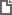 "Отраслевое соглашение по организациям, находящимся в ведении Министерства просвещения Российской Федерации, на 2021 - 2023 годы"(утв. Минпросвещения России, Профсоюзом работников народного образования и науки РФ 29.12.2020)